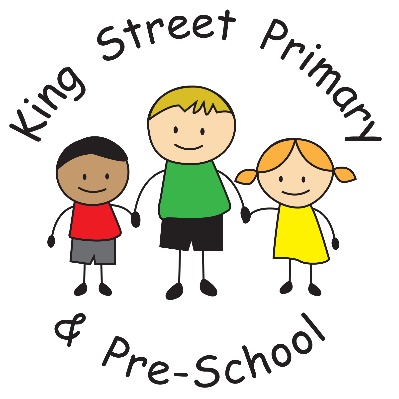 King Street Primary SchoolHealthy Eating Packed Lunch PolicyPolicy Review Date: April 2024Packed Lunches (brought in from home)This policy guidance has been developed by a group of multi-agency partners involved in reducing childhood obesity, promoting the health and well-being of young people and the provision of catering services in schools.Additional guidance and advice on providing healthy packed lunches is available from a number of sources including the School Food Trust www.schoolfoodtrust.org.ukResearch shows that nearly a third of children in England aged 2–15 years are overweight or obese. By 2050 Britain is predicted to be a mainly obese society with 25% of its children affected. In a bid to halt the increasing burden of obesity, the UK government have published their strategy to reduce childhood obesity in England, “Childhood obesity: a plan for action”. This strategy was developed following recommendations of the Health Select Committee in 2015To promote a culture of healthy eating the government now expects all schools – in consultation with parents, pupils and staff to adopt whole school food policies.  In particular, schools will be expected to:develop healthy packed lunch policies, so that those not yet taking up school lunches are also eating healthier
Durham County Council and its partners have developed this guidance document to support schools in their journey towards this goal.School Food – Policy for Packed Lunches (brought in from home)IntroductionTo grow and stay healthy children need to eat a nutritionally well balanced diet.  Schools are an influential setting and can contribute significantly to improving the health and well-being of pupils. Good nutrition in childhood can help to prevent a variety of health problems, both in the short term and later in life.   There is increasing concern that many children are consuming too much fat, sugar and salt and too little fibre, fruit and vegetables.Packed lunches can contribute to almost a third of a child’s weekly food intake and therefore need to be balanced and nutritious.AimTo ensure that packed lunches (brought in from home) reflect the standards for school meals.Rationale:Schools are required to positively promote the health and well being of its pupils.  Work around healthy eating is a high priority.The content of lunchboxes needs to reflect the requirement of schools to meet minimum food and nutrition standards for school meals.The contents of lunchboxes in some schools can be extremely unhealthy, recent audits of lunchboxes have shown that in the main they contain foods with high levels of fat, sugar and salt, and very few fruit and vegetables.To encourage healthy eating habits from an early age and improve the overall nutrition of pupilsThe short term effects of unhealthy packed lunches and food intake can include poor growth, tooth decay, obesity, anaemia, constipation, poor concentration and behavioural problems which may have an impact on a child’s learning.The longer term effects of a poor diet in childhood can be an increased risk of stroke, cancer, heart disease and diabetes in adulthood.ObjectivesTo improve the nutritional quality of packed lunches in schools and the eating habits of children at lunchtimesTo develop an awareness in pupils, parents, staff and the wider community that the school takes a pro-active approach to promoting healthy eating.To encourage healthy eating habits in childhood that can influence health and well being in later life.To ensure that food brought into school (packed lunches) reflects and meets food standards for School Food.ImplementationThis packed lunch policy fits within a wider context of promoting a whole school approach to food and healthy eating.Children’s packed lunches should be based on the ‘Eatwell Guide’ model which shows items the 5 main food groups; (Food Standards Agency). Children are allowed to bring flasks of warm soup for lunch but this should not be ‘hot’ where is could cause burns to the child or others.Bread, Rice, Potatoes, PastaThese starchy foods are a healthy source of energy.  Packed lunches should include 2 or more portions.Fruit and VegetablesThese foods provide vitamins, minerals and fibre.  Lunches should include at least 1 portion of fruit and 1 portion of vegetables / salad, or more.Milk and Dairy foods These foods provide calcium for healthy bones and teeth.  Include 1 portion at lunchMeat, Fish, Eggs, BeansThese foods provide protein for growth.  Packed lunches should include 1 portion of these foodsFoods and drinks high in fat and / or sugarIt is important not to fill up on too many foods that are high in fat and / or sugar at the expense of other more nutritious foods.  Limiting high fat and sugar foods will help protect young people from becoming overweight as well as helping prevent tooth decay, heart disease, stroke, and diabetes.  This is why sweets, chocolate, crisps, cereal bars, fruit bars, toffee/salted popcorn, squash and fizzy drinks are not recommended for packed lunches.  Please support your school by not including these items in a packed lunch.Drinks – any drinks provided in lunch boxes should only include either plain water, milk (semi-skimmed), unsweetened fresh fruit juice, diluted fresh fruit juice, fruit or dairy based smoothies.(Additional information is available with ideas and examples of foods that can be included in packed lunches).   School Food Trust www.schoolfoodtrust.org.ukWaste and DisposalThe school will, within reason, send any uneaten packed lunch food items back home.  The rationale for this is that parents can also monitor what their child has consumed during the day and then raise any concerns over their child’s food intake with the school.Promotion of Healthy Packed LunchesThere will be ongoing promotion of the need to provide healthy packed lunches though: 	Pupil, parent / carers newsletters	Whole School / Packed Lunch Policy	Health weeks / healthy eating activities	Curriculum content	School website	Professional development for school staff	Workshops for parentsSchool involvement in National Healthy Schools ProgrammePacked Lunch ContainersIt is the responsibility of the parents / carers to provide an appropriate packed lunch container where food items can be stored securely and appropriately until the lunchtime period. Parents are advised to include an ice pack.  Food products prepared and stored in ambient temperatures after a period of time can have increased levels of bacteria in them.  Storage of Packed LunchesThe school will provide storage area / facilities for packed lunch bags, in the most convenient and appropriate place possible.  However, the school cannot provide cooled storage areas and therefore cannot take legal responsibility for foods prepared at home and then brought into school.Dining Facilities for Pupils Bringing Packed LunchThe school will provide an appropriate area where pupils who choose to bring packed lunches can eat. School do not have the provision to heat up food items from a child’s packed lunch. Monitoring and Evaluation The school will carry out monitoring of packed lunch provision - where there may be concerns over a child’s food / nutrition intake and / or content of packed lunches, this can be dealt with timely and sensitively. OfSTED are required to report on how the school promotes the personal development and wellbeing of all pupils – this may include food provision including packed lunches brought into school.The Local Authority will work with the school to review packed lunch provision and will provide advice and support to members of the school community.National Healthy School Programme (NHSP):  In order to achieve National Healthy Schools Status, schools are required to:“ensure healthier food and drink options are available and promoted in breakfast clubs, at break and at lunchtimes – as outlined by Food in Schools guidance” “monitors pupils’ menus and food choices to inform policy development and provision”Schools that have achieved National Healthy School Status (NHSS) may be monitored as part of a national and local quality assurance process.  Policy ReviewThis policy will be reviewed as part of the schools agreed policy review process.  In addition any major legislative or governmental changes regarding school food may lead to this policy being amended.EndorsementThe School Governing Body, Pupils, Parent / Carer Representative and Staff endorse this policy for implementation.